PENERAPAN MODEL PEMBELAJARAN PROBLEM BASED LEARNING  UNTUK MENINGKATKAN RASA PERCAYA DIRI DAN KETERAMPILAN BERKOMUNIKASI SISWA PADA PEMBELAJARAN TEMATIK(Penelitian Tindakan Kelas Siswa Kelas IV SD Negeri Melong Asih 4 Kota Cimahi Pada Tema Indahnya Kebersamaan Sub Tema Keberagaman Budaya Bangsaku)OlehSANDI SETIADI105060274LEMBAR PENGESAHAN SKRIPSIDisetujui,  Dosen Pembimbing I,				Dosen Pembimbing II,Dra. Hj. Euis Suherti, M.Pd.		          Drs. Yeye Sukmaya, M.PdNIP.195301011989032001		        	          NIP.195706031987032005Dekan FKIP UNPAS,			          Ketua Program Studi PGSD,Drs. H. Dadang Mulyana, M.Si			Dra. Aas Saraswati, M.PdNIPY. 151.100.28					NIP. 195910161984032001Intelligence is not the determinant of success, but hard work is the real determinant of your successKecerdasan bukan penentu kesuksesan, tetapi kerja keras merupakan penentu kesuksesanmu yang sebenarnya(Sandi Setiadi)“sesungguhnya sesudah kesulitan itu ada kemudahan, maka apabila kamu telah selesai dari suatu urusan kerjakanlah dengan sungguh-sungguh urusan yang lain, dan hanya kepada Tuhanmulah hendaknya kamu berharap”.(Q.S. Al-Insyirah : 6-8)PERNYATAAN KEASLIAN SKRIPSIDengan ini saya yang bertandatangan di bawah ini,Nama	:  Sandi SetiadiNIM	:  105060274Judul Skripsi	: Penerapan Model Pembelajaran Problem Based Learning Untuk Meningkatkan Rasa Percaya Diri dan Keterampilan Berkomunikasi Siswa Pada Pembelajaran TematikMenyatakan bahwa skripsi dengan judul diatas beserta keseluruhan isi adalah benar-benar karya saya sendiri, dan saya tidak melakukan penjiplakan atau pengutipan dangan cara-cara yang tidak sesuai dengan etika keilmuan yang berlaku dalam masyarakat keilmuan. Atas pernyataan ini, saya siap menanggung resiko/sanksi yang dijatuhkan kepada saya apabila ditemukan adanya pelanggaran terhadap etika keilmuan dalam karya saya ini, atau ada klaim dari pihak lain terhadap keaslian karya saya ini.							Bandung, 20 September 2014							Yang Membuat Pernyataan,							Sandi Setiadi							NPM. 105060274KATA PENGANTAR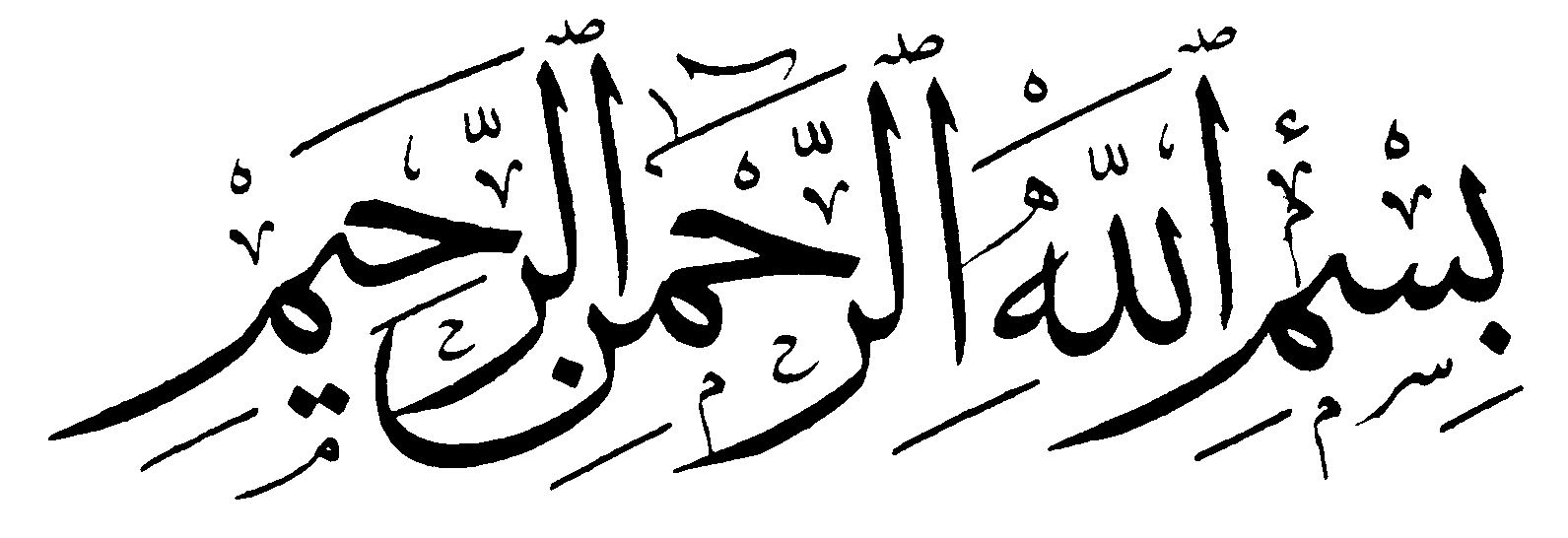 Pertama-tama puji dan syukur penulis panjatkan kehadirat Allah swt, karena berkat rakhmat serta kuasa-Nya semata penulis dapat menyelesaikan skripsi berjudul “PENERAPAN MODEL PEMBELAJARAN PROBLEM BASED LEARNING  UNTUK MENINGKATKAN RASA PERCAYA DIRI DAN KETERAMPILAN BERKOMUNIKASI SISWA PADA PEMBELAJARAN TEMATIK”Skripsi ini disusun untuk melengkapi persyaratan lulus Sarjana Pendidikan pada Fakultas Keguruan Ilmu Pendidikan Universitas Pasundan Bandung, selain itu Penelitian Tindakan Kelas yang dilakukan merupakan salah satu sumbangan serta tanggung jawab penulis sebagai calon pendidik dalam usaha meningkatkan kualitas pendidikan.Akhir kata semoga amal dan kebaikan yang telah mereka berikan kepada penulis mendapatkan balasan yang berlipat ganda dari Allah swt dan semoga skripsi ini dapat bermanfaat khususnya bagi penulis umumnya bagi pembaca.  							Bandung, 20 September 2014								       PenulisUCAPAN TERIMAKASIHAssalamualaikum. Wr. WbPenulis menyadari sepenuhnya, mengingat keterbatasan yang dimiliki begitu banyak kesulitan dan hambatan yang dihadapi dalam penyusunan skripsi ini, namun berkat dorongan, bantuan serta bimbingan dari berbagai pihak akhirya skripsi ini dapat terselesaikan. Oleh karena itu pada kesempatan ini penulis mengucapkan terima kasih yang sebesar-besarnya kepada :Bapak Prof. Dr. Ir. H. Eddy Yusuf, SP, M.Si.,M.Kom., selaku Rektor Universitas Pasundan Bandung.Bapak Drs. H. Dadang Mulyana, M.Pd, selaku Dekan Fakultas Keguruan Ilmu Pendidikan Universitas Pasundan Bandung.Dra. Aas Saraswati, M.Pd., selaku ketua prodi PGSD yang menyetujui dan mengesahkan usulan skripsi penulis.Dra. Hj. Euis Suherti, M.Pd., selaku pembimbing I yang telah mengarahkan dan membimbing penulis dengan penuh kesabaran, kecermatan dan totalitas.Bapak Yeye Sukmaya selaku Pembimbing II yang dengan ketulusan dan kesabaran telah memberikan bimbingan, dorongan, petunjuk dan pengarahan yang sangat berharga dalam penyelesaian skripsi iniDewan Dosen Program Studi Pendidikan Guru Sekolah Dasar beserta stafnya yang telah bersedia membantu dan memberikan pengetahuan serta wawasan kepada penulis selama perkuliahan.Kepada Bapak Yayat Rahmat S.Pd M.Pd selaku kepala sekolah SDN Melong Asih 4 dan Ibu Nunung Rokhayati, S.Pd selaku wali kelas IV SDN Melong Asih 4 yang telah memberikan jalan dalam pelaksanaan penelitian di SDN Melong Asih 4 Kota Cimahi serta seluruh staf dan guru SDN Melong Asih yang turut membantu atas kelancaran penelitian iniAyah dan Ibu tercinta (Bapak Atang Kusnadi dan Ibu Neneng Mulyati), yang telah tulus ikhlas telah memberikan banyak pengorbanan baik materil maupun spiritual kepada penulis. Semuanya takkan tergantikan sampai kapanpun semoga anakmu ini mampu menjadi apa yang Bapak dan Ibu harapkan.Kakak dan adik tercinta Handi Sukmawijaya dan Salsabila Feny Andiani yang terus memberikan semangat dan doa dalam kegiatan selama iniKekasih tercinta Dea Ryana Aprillyana yang memberikan kontribusi besar semangat dan doa dengan penuh kesabaran serta kesetiaan menemani penulis hingga skripsi ini selesai.Teman-teman seperjuangan di Kelas E angkatan 2010 terutama E-Foundation yang akan saya rindukan.Terimakasih kepada semua pihak yang telah banyak membantu yang tidak mungkin namanya disebutkan satu persatu, berkat bantuan mereka sekripsi ini bisa selesai dikerjakan, mudah-mudahan Allah SWT membalas semua kebaikan mereka, ammin.Semoga amal ibadah dan jasa mereka diterima oleh Allah swt sebagai amal sholeh dan dibalasnya dengan pahala yang berlipat ganda. Amin ya rabbal alamin. Akhirnya penulis berharap semoga skripsi ini bermanfaat, khususnya bagi penulis dan umumnya bagi para pembaca.Wassalamualaikum. Wr. Wb            Bandung, 20 September 2014      PenulisPENERAPAN MODEL PEMBELAJARAN PROBLEM BASED LEARNING  UNTUK MENINGKATKAN RASA PERCAYA DIRI DAN KETERAMPILAN BERKOMUNIKASI SISWA PADA PEMBELAJARAN TEMATIKSANDI SETIADI105060274ABSTRAKPenelitian ini dilaksanakan berawal dari pengamatan dan diskusi dengan guru yang menyatakan bahwa siswa kelas IV masih banyak yang merasa kurang semangat dan cenderung diam ketika pembelajaran tematik dalam tema indahnya kebersamaan sub tema keberagaman budaya bangsaku. Tujuan penelitian ini dilakukan untuk memperoleh data tentang cara mengefektifkan penggunaan model pembelajaran problem based learning untuk meningkatkan sikap percaya diri dan keterampilan berkomunikasi di kelas IV SD Negeri Melong Asih 4 Kota Cimahi.Penelitian ini dilakukan dengan menggunakan model Penelitian Tindakan Kelas (PTK) dengan desain penelitian model Kemmis dan Mc Taggart. PTK ini direncanakan dalam 2 siklus. Setiap siklus menggunakan 4 tahap penelitian yaitu perencanaan, pelaksanaan, observasi dan refleksi.Penelitian Tindakan Kelas menghasilkan hasil yang maksimal dibuktikan dengan pencapaian hasil nilai rata-rata siswa setiap siklusnya meningkat. Dalam Rencana Pelaksanaan Pembelajaran (RPP) pada siklus I memperoleh skor rata-rata 2,34 sedangkan hasil yang diperoleh pada siklus II memperoleh skor rata-rata 3,42. Nilai aktivitas guru dalam pelaksanaan pembelajaran siklus I memperoleh skor rata-rata 2,5. Sedangkan pada siklus II memperoleh skor rata-rata 3,46. Sementara pada hasil penilaian terhadap rasa percaya diri siswa pada siklus I memperoleh skor rata-rata 1,98 sedangkan pada siklus II memperoleh skor rata-rata 3,28. Sementara hasil penilaian terhadap keterampilan berkomunikasi siswa pada siklus I memperoleh skor rata-rata 1,59 sedangkan pada siklus II memperoleh skor rata-rata 3,38. Lalu  pencapaian hasil nilai rata-rata hasil belajar siswa setiap siklusnya meningkat. Data yang diperoleh mulai dari siklus I yakni 44,05 sedangkan pada siklus II memperoleh 90,27.Berdasarkan hasil yang telah dicapai oleh siswa maka dapat disimpulkan bahwa dengan penerapan model pembelajaran problem based learning, sikap percaya diri dan keterampilan berkomunikasi siswa pada pembelajaran tematik dalam tema indahnya kebersamaan sub tema keberagaman budaya bangsaku dapat meningkat.Kata Kunci  : Model Problem Based Learning, Sikap Percaya Diri, KeterampilanBerkomunikasi.APPLICATION OF THE LEARNING PROBLEM BASED LEARNING MODEL IS TO INCREASE THE CONFIDENCE AND SKILLS TO COMMUNICATE OF STUDENTS TO THE STUDY OF THEMATICSANDI SETIADI105060274ABSTRACTThis research was carried out starting from observation and discussion with the teacher stated that students of class IV, there are still many who feel less spirit and tend to be silent when thematic learning In the theme the beauty of this togetherness sub the theme of cultural my nation. Research purposes this was to obtain data about how makes effective to use learning model problems based learning to increase the attitude of confidence self and skill communicate in class iv public elementary melong asih 4 city cimahi.This research conducted using model research the act of a class ( ptk ) by design research model kemmis and mc taggart.Ptk is planned in 2 cycles.Any cycle using 4 research phase is planning, execution observation and reflection.Class action research yielded maximum results evidenced by attainment of results the average value for each student increases. In the plan of implementation of the learning (RPP) in cycle I gained an average score of 2.34 while the results obtained in cycle II received an average score of 3.42. The value of the activity of the teacher in the implementation of the learning cycle I gained an average score of 2.5. While on cycle II received an average score of 3.46. While the results of the assessment of the student's confidence in cycle I gained an average score of 1.98 while on cycle II received an average score of 3.28. While the results of the assessment of students ' skills to communicate on a cycle I gained an average score of are 1.59 while on cycle II received an average score of 3,38. And the achievement of results the average value of student learning outcomes each cycle begins to increase. Data obtained from the 44,05 while I cycle on cycle II acquired the 90,27.Based on the results that have been achieved by students then it can be inferred that the learning model with the application of problem based learning, the attitude of confidence self and the skills to communicate in thematic Learning students on the theme the beauty of this togetherness sub the theme of cultural my nation can increased.Keywords : Model of Problem Based Learning, the attitude of confidence self,iSkill To Communicate.DAFTAR ISI				      Halaman LEMBAR PENGESAHAN SKRIPSI		iMOTTO DAN PERSEMBAHAN		iiPERNYATAAN KEASLIAN SKRIPSI		iiiKATA PENGANTAR		ivUCAPAN TERIMA KASIH		vABSTRAK		viiiDAFTAR ISI		xDAFTAR TABEL		xviDAFTAR GAMBAR		xviiiBAB I 	PENDAHULUAN Latar Belakang Masalah		1Identifikasi Masalah		6Rumusan Masalah		7Batasan Masalah		7Tujuan Penelitian		8Manfaat Penelitian		8Manfaat Teoritis		8Manfaat Praktis		9Bagi Guru		9Bagi Siswa		9Bagi Sekolah		9Bagi Peneliti Lain		9Definisi Operasional		10Problem Based Learning		10Percaya Diri		11Komunikasi		12BAB II	KAJIAN TEORI Kajian Teori 		14Definisi Belajar		14Pembelajaran 		15PBL (Problem Based Learning)		17Pengertian Problem Based Learning		17Penerapan Problem Based Learning		19Karakteristik Problem Based Learning		21Ciri-ciri Problem Based Learning		21Pelaksanaan Problem Based Learning		24Percaya Diri		26Definisi Percaya Diri		26Macam-macam Percaya Diri		27Keterampilan Berkomunikasi		28Kajian Penelitian yang Relevan 		30Kerangka Pemikiran 		31Hipotesis Penelitian 		33BAB III METODE PENELITIAN Metode Penelitian 		34Desain Penelitian		35Tahap Perencanaan (Planning)		36Tahap Pelaksanaan (Acting)		37Tahap Pengamatan (Observing)		38Tahap Refleksi (Reflecting)		38Subjek dan Objek Penelitian 		39Subjek Penelitian		39Objek Penelitian 		41Operasional Variabel		42Variabel Proses		42Variabel Hasil		43Teknik Pengumpulan Data 		43Observasi		43Tes Hasil Belajar		44Teknik Non Tes		44Instrumen Penelitian 		45Rencana Pelaksanaan Pembelajaran		45Observasi Aktivitas Guru		47Observasi Sikap Percaya Diri Siswa		50Observasi Sikap Keterampilan Berkomunikasi Siswa		51Teknik Analisis Data 		52Menganalisisi Observasi RPP		53Menganalisis Observasi Aktivitas Guru		53Menganalisis Sikap Percaya Diri dan KeterampilanBerkomunikasi Siswa		54Menganalisisi Hasil Belajar Siswa		55Indikator Keberhasilan 		56Rencana Pelaksanaan Pembelajaran (RPP)		56Observasi Aktivitas Guru		56Sikap Percaya Diri		56Keterampilan Berkomunikasi Siwa		56Hasil Belajar		57BAB IV HASIL PENELITIAN DAN PEMBAHASAN Profil Subjek dan Objek Penelitian		58Profil Subjek Penelitian		58Profil Objek Penelitian		59Visi SDN Melong Asih 4		59Misi SDN Melong Asih 4		60Denah Sekolah		61Data Sarana Penunjang		62Hasil Tindakan Perbaikan Pembelajaran		63Deskripsi Awal Penelitian		64Pelaksanaan Tindakan Siklus I		66Perencanaan Pembelajaran Siklus I		66Pelaksanaan Pembelajaran Siklus I		67Data Hasil Observasi Siklus I		70Hasil Observasi Rencana Pembelajaran Siklus I		70Hasil Observasi Aktivitas Guru Siklus I		72Hasil Belajar Pembelajaran Siklus I		74Analisis Data Sikap Percaya Diri Siklus I		76Analisis Data Keterampilan Berkomunikasi Siklus I		80Refleksi Siklus I		84Pelaksanaan Tindakan Siklus II		85Perencanaan Pembelajaran Siklus II		85Pelaksanaan Pembelajaran Siklus II		85Data Hasil Observasi Siklus II		89Data Observasi Rencana Pembelajaran Siklus II		89Hasil Observasi Aktivitas Guru Siklus II		92Hasil Belajar Pembelajaran Siklus II		95Analisisi Data Sikap Percaya Diri Siklus II		97Analisisi Data Keterampilan Berkomunikasi siklus II		101Refleksi Siklus II		105Pembahasan Hasil Penelitian		106Hasil Peningkatan Rencana Pelaksanaan Pembelajaran		106Hasil Peningkatan Aktivitas Guru		108Hasil Peningkatan Rasa Percaya Diri Siswa		109Hasil Peningkatan Keterampilan Berkomunikasi Siswa		110Hasil Peningkatan Belajar Siswa		112BAB V KESIMPULAN DAN SARAN Kesimpulan 		114Tahapan Perencanaan		114Tahapan Pelaksanaan		115Peningkatan Hasil Belajar		115Peningkatan Rasa Percaya Diri		116Peningkatan Keterampilan Berkomunikasi		116Saran 		117Bagi Kepala Sekolah		117Bagi Guru		117Bagi Siswa		118DAFTAR PUSTAKA		119RIWAYAT HIDUP		121LAMPIRAN-LAMPIRAN		122DAFTAR TABELTabel										               HalamanTabel 2.1    Sintak Model PBL		19Tabel 2.2   Tahapan Pembelajaran Dengan Strategi PBL		25Tabel 3.1   Daftar Siswa Kelas IV SDN Melong Asih 4		39Tabel 3.2   Daftar Pendidik SDN Melong Asih 4 Tahun Ajaran 2014-	       2015		42Tabel 3.3   Format Observasi Perencanaan Pembelajaran		45Tabel 3.4   Format Observasi Aktivitas Guru		47Tabel 3.5   Observasi Sikap Percaya Diri		50Tabel 3.6   Observasi Keterampilan Berkomunikasi		51Tabel 3.7   Pedoman Penafsiran Rata-rata RPP dan Aktivitas Guru		54Tabel 3.8   Pedoman Penafsiran Rata-rata Rasa Percaya Diri dan	      Keterampilan Berkomunikasi Siswa		55Tabel 3.9   Penskoran Tes Tertulis		55Tabel 3.10 Kriteria Keberhasilan Tujuan		55Tabel 4.1   Data Ruang SDN Melong Asih 4		62Tabel 4.2   Hasil Observasi Rencana Pelaksanaan Pembelajaran	      Siklus I		70Tabel 4.3   Hasil Observasi Aktivitas Guru Siklus I		72Tabel 4.4   Nilai Hasil Belajar Siswa Siklus I		74Tabel 4.5   Lembar Observasi Penilaian Sikap Rasa Percaya Diri Siswa	      Siklus 1		77Tabel 4.6   Rata-rata Nilai Sikap Rasa Percaya Diri Siklus I		79Tabel 4.7   Lembar Observasi Penilaian Sikap Keterampilan	      Berkomunikasi Siswa Siklus 1		81Tabel 4.8   Rata-rata Nilai Sikap Keterampilan Berkomunikasi	      Siklus I		83Tabel 4.9   Hasil Observasi Rencana Pelaksanaan Pembelajaran	      Siklus II		90Tabel 4.10 Hasil Observasi Aktivitas Guru Siklus II		92Tabel 4.11 Nilai Hasil Belajar Siswa Siklus II		95Tabel 4.12 Lembar Observasi Penilaian Sikap Rasa Percaya Diri	      Siswa Siklus 2		98Tabel 4.13 Rata-rata Nilai Sikap Rasa Percaya Diri Siklus II		100Tabel 4.14 Lembar Observasi Penilaian Sikap Keterampilan	      Berkomunikasi Siswa Siklus 2		102Tabel 4.15 Rata-rata Nilai Keterampilan Berkomunikasi Siswa	      Siklus II		104DAFTAR GAMBARGambar								           HalamanGambar 2.1    Bagan Proses Kerangka Berfikir		32Gambar 3.1   Alur Siklus PTK Model Kemmis dan Mc. Taggart		35Gambar 4.1   Komplek SDN Melong Asih 4		61Gambar 4.2   Perolehan Skor Rata-rata Rasa Percaya Diri Siswa	          Siklus I		79Gambar 4.3   Perolehan Skor Rata-rata Keterampilan Berkomunikasi	          Siswa Siklus I		83Gambar 4.4   Perolehan Skor Rata-rata Rasa Percaya Diri Siswa	          Siklus II		100Gambar 4.5   Perolehan Skor Rata-rata Keterampilan Berkomunikasi	          Siswa Siklus I		104Gambar 4.6   Kemampuan Guru Dalam Pembuatan Rpp Siklus I Dan	          Siklus II		107Gambar 4.7   Aktivitas Guru Dalam Proses Pembelajaran Siklus I dan	          Siklus II		108Gambar 4.8   Peningkatan Rasa Percaya Diri Siswa Siklus I dan	          Siklus II		110Gambar 4.9   Peningkatan Rasa Percaya Diri Siswa Siklus I dan	          Siklus II		111Gambar 4.10 Hasil Peningkatan Belajar Siswa Siklus I dan Siklus II		112